Accel. PreCalculus				Name _____________________Graphing Sine Functions			Date ______________________Period Change or Phase ShiftGraph the following functions.  State the period or phase shift.1. 		2. 			3. 4. 		5. 		6. 7. 		8. 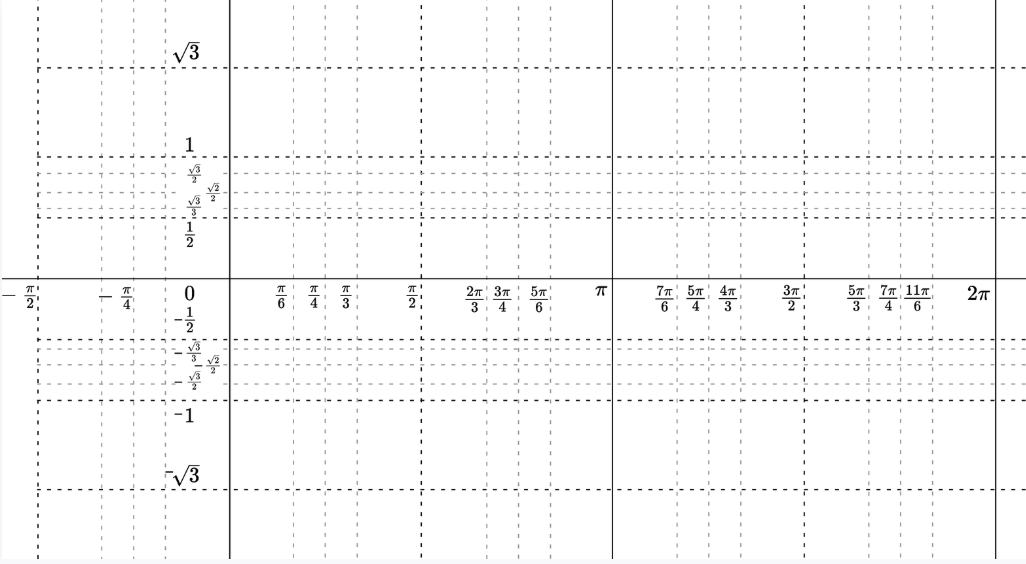 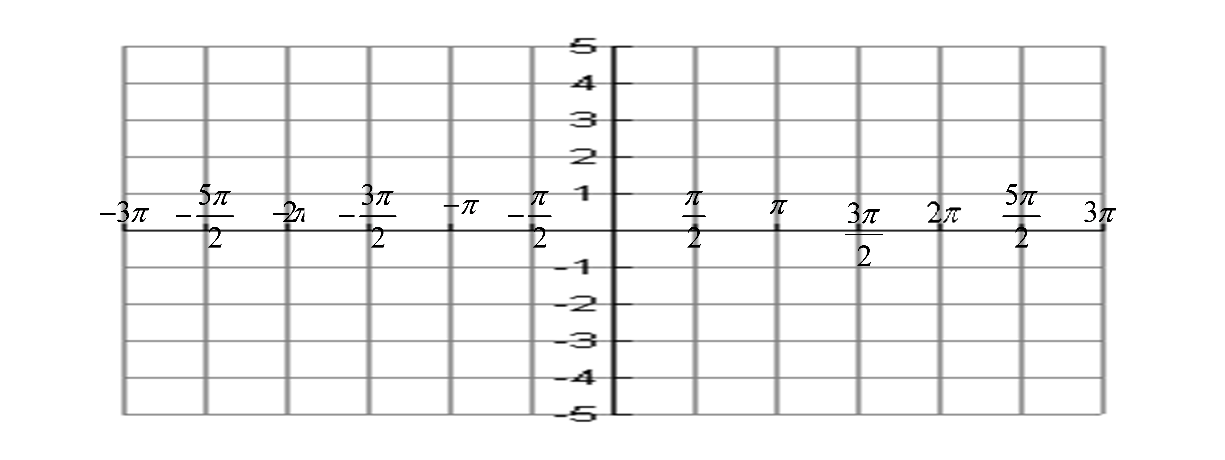 